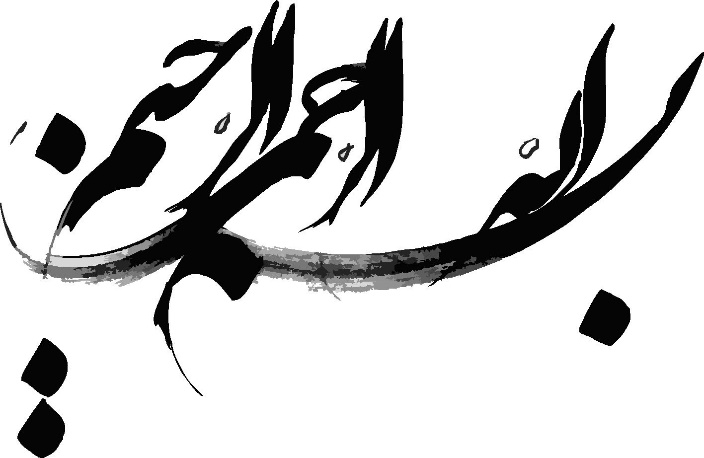 عنوان مقاله:شبکه‌های اجتماعی؛بایدها و نبایدهاگردآوری : محمد اسماعیلیابوالفضل شیخ زاده(متن کامل)نام و نام خانوادگی: محمد اسماعیلی(پرسنلی 25056)سمت و محل خدمت فعلی در بانک: کارشناس IT(نظارت تصویری) استان قمپست الکترونیک:mo-esmaili@agri-bank.comهمراه:09194525633مقدمه:ما در عصر شبکه ها زندگی می کنیم، زندگی ما با شبکه های اجتماعی پیوند خورده است، شبکه های ارتباطاتیدر هم تنیده و به هم پیوسته تمامی حوزه ها، معانی و مفاهیم و به طور کلی همه چیز را تحت تأثیر قرار داده اند. ارتباطات شبکه ای به مثابه «اساس فعالیت ارتباط انسان» در حال دگرگون ساختن همه ارتباطات انسانی است. جهان را بومی و بوم را جهانی می کند. این شبکه ها نیاز ما به دوست یابی، اطلاع رسانی، تبادل اطلاعات و نظرات را تأمین می کنند. اصطلاح «شبكه‌ هاياجتماعي» زير مجموعه رسانه‌ هایاجتماعي قرار مي‌گيرد. رسانه ‌هاياجتماعي، مفاهیمیكلان هستند كه به واسطه پيداييشبكه ‌هايجديدارتباطي چون اينترنت و تلفن همراه پديد آمده ‌اند. شبکه های اجتماعی به علت بی مکانی حاکم بر اینترنت بر علایق افراد و گروه ها بنیان نهاده شده اند. در واقع شبكه‌ هاياجتماعي بر پايه مشاركت‌ همگاني بنا شدهاند. اینوب سایت های شبکه اجتماعی با فراهم کردن انگیزه و هدف برای فعالیت در رسانه ‌ای که پیش از این جذابیت کمی داشته، به طور فزاینده ‌ای افراد را به دنیای آنلاینمی‌کشند. عمده ‌ترین محورهای این تکنولوژی های جدید رسانه ای استفاده همزمان از امکانات آنلاین و دیجیتال در ارتباط با مخاطب است. در این ارتباط جدید، رفتار مخاطب در برابر رسانه هم دچار دگرگونی و از مخاطب منفعل به مخاطب فعال تبدیلمی‌شود. این رابطه دو سویه باعث ایجاد ساختاری نوین در نسل جدید رسانه ها می‌شود. در نسل جدید رسانه ها، برنامه ‌ها علاوه بر «ارائه خطی» دارای خاصیت «گزینش» از طرف مخاطب نیز است.امروزه با گسترش فن آوری اطلاعات و ارتقاء و افزایش زیرساختهای ارتباطی سطحآگاهیودانشمردمنسبتبهگذشتهرشدقابلتوجهیداشتهودسترسیبهوسایلارتباطینظیراینترنت،دیگرکوچکوبزرگ،زنومرد،شاغلوبیکار،کارمندوکاسب،دانشجووروحانینمیشناسدواجازهنمی خواهد. اینترنت از پشت درب منازل به داخل خانه و کاشانه و حتی جیب مردم نفوذ کرده و اتصال به تمام نقاط دنیا از طریق لب تاپ، تبلت و تلفن همراه و فشردن چند کلید به راحتی امکان پذیر گردیده است.وب سایت های شبکه اجتماعی تبدیل به پدیده‌ای جهانیشده‌اند و اجتماعاتی مانند Friendster، Facebook و Bebo صدها میلیون نفر کاربر دارند. اینوب سایت ها با خلق محیط های دوستانه امکان برقراری ارتباط و وفاق در زندگی اجتماعی را برای کاربران خود به ارمغان آورده اند.همچنین گسترش شبکه های اجتماعیموبایلی نظیرwechat، viber، whatsappو ... بااستقبالبسیاریازایرانیانمواجهشدهتاحدیکهباوجودشرایطنامساعداقتصادیکشور،دهکهایپائینترجامعهنیزبخشقابلتوجهیازدرآمدماهانهویارانهدریافتیخودراصرفخریدگوشیهایاندرویدوفعالکردناینترنتGPRSنموده اند. به مدد ورود اینترنت و جذابیتهای فضای مجازی و نیز همراهی مردم، بسیاری از ارگانها، نهادها، بانک ها، مؤسسات و شرکتها از فرصت طلائی پیش آمده نهایت استفاده را برده و با طراحی و راه اندازی سایت ها ، درگاههای اینترنتی و محصولات موبایلی، به عنوان یک عامل تسهیل کننده، تا حد زیادی از بوروکراسی اداری و هزینه های هنگفت جاری خود کاسته و همزمان موجب رضایت مشتریان و مراجعین خود را فراهم نموده اند. براساس آمار اعلام شده از ضریب نفوذ اینترنت در کشور از سوی مرکز مدیریت توسعه ملی اینترنت ( متما) بالغبر 61.06 درصدجمعیتکشوربهاینترنتمتصلمی شوند؛ براین اساس با توجه به جمعیت بالغ بر 75 میلیون نفر در کشور، شمار کاربران اینترنت 45 میلیون و 884 هزار و 144 نفر و تعداد مشترکان این پروتکل ارتباطی 32 میلیون و 838 هزار و 619 نفر تا پایان سال 91 اعلام شده است. در این ارزیابی ها، مشترکان اینترنت موبایل - GPRS - با 30.11 درصد ضریب نفوذ و 22 میلیون و 629 هزار کاربر، بیشترین آمار اتصال به اینترنت را به خود اختصاص داده اند؛ در همین حال ضریب نفوذ اینترنت کل کشور از طریق اتصال کاربران با فناوریADSLحدود 10.89 درصد، اینترنت دایل آپ 9.23 درصد، اینترنت وایمکس 2.7 درصد و اینترنت فیبر 8.13 درصد اعلام شده است.فضایسایبریاهمانسایبراسپیس (Cyberspace) عبارتیاستکهدردنیایاینترنت،رسانهوارتباطاتبسیارشنیدهمی‌شود.بهنظرمیرسدبکارگیریایناصطلاحدراینزمینهوبرایارجاعبهامورفنیبهآنرنگوبوییصرفافنیومکانیکیدادهباشد. ملاحظهدقیق‌ترایناصطلاحنشانمی‌دهدکهاینواقعیت،وجوهوجنبههایمتنوعیازجملهخصلتهایروانشناختیقابلتوجهنیزدارد. درمنابعموجودآمدهاستکه:واژهسایبرازلغتیونانیKybernetesبهمعنیسکانداریاراهنمامشتقشدهاست. نخستینبارایناصطلاح "سایبرنتیک" توسطریاضیدانیبهنامنوربرتوینرNorbert Wienerدرکتابیباعنوان "سایبرنتیکوکنترلدرارتباطبینحیوانوماشین" درسال 1948 بکاربردهشدهاست."سایبر" محیطی است که «حکومت جهانی» در آن سربرآورده و قوانین و نظامات خود را با سرعتی آهسته همه‌گیر خواهد کرد. اینجا دیگر هیچ خبری از مرزهای حاکمیت‌های ملی نیست. سایبر جدید‌ترین سپهر مرزستیزبین‌المللی است که قوانین آن از جانب سیستمی تعیین می‌شود که ملیت در آن نقشی برای ایفا ندارد. در فضای مجازی چه بخواهیم و چه نخواهیم مرزی برای صیانت از فرهنگ ملی وجود ندارد و حداقلی‌ترین شکل صیانت از ارزش‌های شخصی، ملی و بومی نیز به واسطه غلبه فضا بر شخص به تدریج برداشته می‌شود. علاوه بر آن موقعیتی بی‌نظیر برای شناسایی جزئی‌ترین روحیات و اخلاقیات کاربران این فضا نیز در اختیار سیستم قرار می‌گیرد به نحوی که مدیران این مجموعه را برای سیاستگذاری در آینده حوزه‌های حاکمیتی ملی رهنمون می‌سازد.معرفی شبکه های اجتماعیشبکه های اجتماعی متشکل از افراد (یا سازمان ها) هستند که توسط یک یا چند نوع علاقه خاص به هم گره خورده اند.وابستگیهایی مثل دوستی ، خویشاوندی ، منافع مشترک ، تبادل مالی ، علاقه خاص به یک موضوع باورهای مشترک ، دانش و هنرو…تجزیه و تحلیل شبکه های اجتماعی و تحلیل تئوریهای موجود نشان می دهد که اصلی ترین نکته در هر شبکه ای، روابط است. و از آنجا که درک و فهم این روابط در سطح و گستره یک شبکه بسیار مشکل و غیرممکن است ، تحلیل شبکه های اجتماعی نیز کاری بسیار دشوار می نمایاند. شبکه های اجتماعی در بسیاری از سطوح فعالیت می کنند ، از خانواده تا سطح کشورها و بین الملل، و نقش مهمی در تعیین راه حل مشکلات یا ایجاد آن ها دارند.جامعه مجازی در ساده ترین شکل آن ، بستری است برای ایجاد روابط ، مشخص مانند دوستی ، بین گره های، گروه هایی که به افرد متصل هستند است در نتیجه ارتباطات اجتماعی از آن فرد به شبکه و از شبکه به کل افراد سرایت می کند.درشبکه‌هایاجتماعیافرادبهدوصورتدوستمحور (Friend-Oriented) ویادنبالهمحوربایکدیگرارتباطبرقرارمی‌کنند. شبکه‌هایاجتماعیانواعمختلفیدارند،شبکه‌هایاجتماعیعمومیمانندفیسبوککهتعدادزیادیازافرادراهمانندفضایعمومیجامعهکنارهمگردآوردهاست،شبکه‌هایاجتماعیتخصصیکهبیشترتوسطپژوهشگران،محققانودانشگاهیانوحولرشته‌هایگوناگونشکلمی‌گیرد،شبکه‌هایاجتماعیفیلم،موسیقی،کتاب،هابی(hubby)،کسبوکاروغیره.شبکه‌هایاجتماعیبرحسبهدفراهاندازیوموضوعفعالیتخودامکاناتمتنوعیعلاوهبرامکاناتعمومیماننداضافهکردندوستان،بهاشتراکگذاریمتن،تصویروفایلهایچندرسانهایوسیستمارسالپیامدراختیارکاربرانقرارمی‌دهند،امکاناتوویژگیهایینظیرخبرخوان،بازیهایآنلاین،تماشایفیلم،ارتباطباسایررسانه‌ها،ارتباطبادستگاه‌هایقابلحملنظیرموبایلوتبلتونظایراینهاکاربراناینشبکه‌هاراازمراجعهبهچندینسایتبازداشتهواحتیاجاتونیازمندیهایاطلاعاتی،ارتباطیوتفریحیمختلفیازایشانراپوششمی‌دهد،نتیجهآنکهگرایشبهشبکه‌هایاجتماعیرشدیروزافزوندارد.بیشترینحوزهایکهازشبکه‌هایاجتماعیتاثیرپذیرفته،حوزهارتباطاتوتعاملاتانسانیاست،شبکه‌هایاجتماعیمرزهایقراردادیوعرفیراازمیانبرداشتهوافرادراازورایمرزهایجغرافیایی،فرهنگی،سیاسی،اقتصادیوعقیدتیکنارهمنشاندهاست. همچنینشبکه‌هایاجتماعیحوزهاطلاعرسانیرانیزدگرگونکردهاست. شبکه‌هایاجتماعیرجوعبهرسانه‌هایمکتوبوسنتیرابهشدتکاهشدادهاند،چراکهشتابنهفتهدرزندگیشهریقرنبیستویکمافرادراناچاربهدانستنلحظهبهلحظهاخبارمیکند،درچنینشرایطیاخبارچاپشدهدرهفتهنامه‌هاوحتیروزنامه‌هادرهنگامچاپنیزتازگیندارندچراکهپیشازآنهزاراننفرازآنهااطلاعپیداکردهاند. درکناررسانه‌هایمکتوبکهباوجودشبکه‌هایاجتماعیبهحاشیهراندهشدهاندنقشموتورهایجستجودرکسباخبارنیزدرحالکمرنگشدناست. چراکهافرادترجیحمی‌دهندبرایاطلاعازاخبارروزبررویلینکهایارسالیازدوستانوآشنایانخودکلیککنند. براساسگزارشیکهدرانگلستانمنتشرشدهاست،جوانانبیشترازنسلپیشازخودبهکسباخبارازطریقشبکه‌هایاجتماعیتمایلدارند. همچنیناینقشرازجامعهدرصدبیشتریازاخبارموردنیازخودرابهجایاستفادهازموتورهایجستجوازطریقرسانه‌هایاجتماعیکسبمی‌کنند.تاثیرگذاریبالایشبکه‌هایاجتماعیبررویحوزهاطلاعرسانیسببمی‌شودنقشآنهادرمدیریتبحرانهایطبیعیواجتماعیموردتوجهقرارگیرد. رسانه‌هایاجتماعیدرپوششانواعرویدادهابسیاربهترازرسانه‌هایسنتیعملمی‌کنند،بهعنوانمثالدریکبحرانطبیعیهمانندسیلیازلزلهکاربرانشبکهاجتماعیازیکسوباارسالوبازنشرتصویر،فیلم،صوتو ... دررونداطلاعرسانینقشآفرینیمی‌کنندوازسویدیگربرمدیریتبحرانازطریقاعلامنحوهکمکرسانی،اقلامموردنیازوموارداینچنینیتاثیرمی‌گذارند.همچنیناگردرعملکردیکیازشبکه‌هایاجتماعیاختلالیایجادشود،کاربرانازطریقسایرشبکه‌هابهاطلاعرسانیمی‌پردازند.درکنارتاثیرمثبتیکهشبکه‌هایاجتماعیبرکاهشدادنفاصله‌هاورشداطلاعرسانیداشتهانداماازسویدیگرارتباطرودرووفیزیکیانسانهارانیزکاهشدادهاند،کاربرانشبکه‌هایاجتماعیکمتربهدیداردوستانوبستگانخودمی‌‌روندوبهجایآنبهصورتآنلاینویاارسالکامنتوگذاشتنپیامباآنهاارتباطبرقرارمی‌کنند،کمتربااعضایخانوادهخودصحبتمی‌کنندوهمچنینهنگامیکهدرکناراعضایخانوادهخودهستندکارهاوفعالیتهایخودراازطریقابزارهایارتباطیپیگیریمی‌کنند.شبکه‌هایاجتماعیتغییراتبنیادیندرسبکزندگیوفرهنگجوامعمختلفایجادمی‌کنند،اینشبکه‌هایمی‌توانندبرادبیاتافرادجامعهتاثیربگذارند،پوششآنهاوهمچنینروابطباجنسمخالفرادگرگونکنند. کاربرانشبکه‌هایاجتماعیازاینشبکه‌هابرایبیانرویدادهایزندگیخود،خاطرات،موقعیتاجتماعیوماننداینهااستفادهمی‌کنندویاازطریقبهاشتراکگذاشتنافکاروعقایدشانبادیگرانبهگفتگومی‌پردازندوبدینترتیباحساساتگوناگونخودرابهگونهایتخلیهمی‌کنند. شبکه‌هایاجتماعیروندتوسعهرانیزدرجوامعبهاصطلاحجهانسومیبهچالشمی‌کشند،بهعنوانمثالروندروبهرشداستفادهدانشآموزان -حتیدرسنیندبستان- ازگوشیهایهوشمندوبهتبعآنسایرفناوریهاینوینسببمی‌شودفاصلهایکهدرگذشتهمیانکشورهایتوسعهیافتهوتوسعهنیافتهازلحاظاستفادهازابزارهایتکنولوژیکنوینبود،کاهشمحسوسیپیداکند.وابستگیروزافزونمخاطبانبهشبکه‌هایاجتماعیوصرفکردنزمانهایطولانیبرایانتشارپست،بازنشرپست‌هایسایرین،لایککردنوامتحانکردنسایرقابلیت‌هاییکهشبکه‌هایدراختیارآنهاقرارمیدهند،نوعیازاعتیاداینترنتی(Internet Addiction) بهناماعتیادبهشبکه‌هایاجتماعی(Social Medai Addiction) بوجودآوردهاست. اعتیادبهشبکه‌هایاجتماعیدرنوعحادخودافرادیراشاملمی‌شودکهدروضعیتپستهایارسالیشاناعدادیهمچون 200 هزارپستقراردارد.شبکه‌هاینهتنهاخودپتانسیلهایکافیبرایجاسوسیازکاربرانرادارندبلکهبسترمناسبیبرایکسباطلاعاتتوسطشبکه‌هایجاسوسیودستگاه‌هایاطلاعاتی،رشدگروه‌هایتبهکاریوخلافکاری،دامنزدنبهاختلافاتقومی،مذهبی،سیاسیوایجادآشوبهایداخلیبوجودآوردهاند. اینشبکه‌هابرحسبقابلیتوتواناییبسیجکردنافرادکهدارند،درکنارقابلیتترتیبدادنیکمهمانیدوستانهویاجشنخانوادگیمی‌توانندگروه‌هایتبهکاریوآشوبگرانرانیزمجتمعکنند.ازدیگرقابلیتهایشبکه‌هایاجتماعیجهتدهیبهافکارعمومیاست،بطوریکهدرفضایعمومیشکلگرفتهتوسطاینرسانه‌ها،افرادزیادیبدونآنکهیکدیگررابشناسنددرمکانهایمتفاوتهمانندهمتفکروتصمیمگیریمی‌کنند. اینماهیتتمامرسانه‌هادرشکلوجهتدهیبهافکارعمومیاست،رسانه‌هاازطریقنور،صوت،تصویر،جلوههایسمعیوبصریدرکنارعناصرانتقالواثرگذاریپیامنگاهانبوهمخاطبانخودرابهسمتیکههدفشاناست،معطوفمی‌کنند. اما از دیگر سوی به دلیل اختلاط بحث ها و ارتباط های خارج از چهارچوب و گسترده شدن دایره ی روابط و حریم ها با اشخاص دیگر می توان گفت به همان اندازه که این تکنولوژی ها سود آور است ، زیان آور هم هستند ! خاصه اینکه این ارتباط ها حضوری نیست و بسیاری از افراد بر این گمانند که در مراودات اینچنینی در بستر اینترنت و شبکه های اجتماعی نیازی به صداقت نیست و با این فرضیه ممکن است به سایر افراد حاضر در این نوع شبکه ها ضربه بزنند .آنچه بیش از همه در این مقوله مد نظر ماست ، گرایش و تمایل دانشجویان به این نرم افزارها و رعایت باید و نباید ها از نظر آنان هنگام استفاده از این گونه وسایل ارتباطی است .آنچه مسلم است این است که هرچند شبکه های ارتباط جمعی خیلی به سرعت در جهت پیشبرد دنیا به سمت دهکده جهانی حرکت می کنند اما بر کسی پوشیده نیست که عوارضی را هم در این مسیر زمینه سازی می کنند . از مهمترین تاثیرات این شبکه ها زیر سوال رفتن حریم ها و بخصوص اتلاف وقت در جهت نامطلوب است . از آنجایی که خاصه ی هر تکنولوژی بهره برداری و صحیح و ناصحیح است ، متاسفانه باید بگوییم که با رشد و در دسترس قرار گرفتن این نرم افزارها روابط دختران و پسران جوان بخصوص قشر دانشجو حسابی از کنترل خارج شده و آنچه که در این میان به شدت روبه معضل شدن پیش می رود ؛ عدم صداقت و دروغ هایی است که از دریچه این شبکه ها بیان می شود و افراد دلبسته شده و بعدها با مشاهده ی حقیقت دچاربحران های روحی خواهند شد تاریخچه شبکه های اجتماعینخستین بار مفهومی با عنوان شبکه‌های اجتماعی اینترنتی با قالب امروزی در سال ۱۹۶۰ اولین بار در دانشگاه ایلی نویز در ایالت متحده امریکا مطرح شد.پس از آن در ۱۹۹۷ نخستین سایت شبکه اجتماعی اینترنتی به آدرسSixDegrees.com راه‌اندازی شد. این سایت به کاربرانش اجازه ایجاد پروفایل داد تا آنها بتوانند لیستی از دوستانشان ایجاد کنند. البته این سایت در آن موفق نشد و بعد از سه سال متوقف شد.بعد از آن، انفجار تجارت در وبسایت‌های اجتماعی در سال ۲۰۰۲ باعث به وجود آمدن شبکه‌های اجتماعی فرنداستر(Friendster)، اورکات(Orkut)و لینکداین(LinkedIn)شد و باعث شکوفایی قارچ گونه وبسایت‌هایشبکه‌های اجتماعی در اینترنت شد.در سال ۲۰۰۴، سایت های شبکه اجتماعی فرنداستر با ۷ میلیون کاربر و مایاسپیس با ۲ میلیون کاربر صاحب بیشترین کاربران در این حوزه بودند. در همین سال سایت شبکه اجتماعی فیس بوک توسط مارک زوکربرگ در خوابگاه دانشگاه هارواد راه اندازی شد.سال ۲۰۰۶، سال گسترش روز افزون کاربران و بازدیدکنندگان وبسایت‌هایشبکه‌های اجتماعی بود. در این سال دسترسی عمومی مردم به فیس بوک آزاد شد. زیرا در دو سال قبل، این سایت تنها به صورت پایلوت در دانشگاه هارواد استفاده می‌شد، همچنین توییتر نیز در این سال پا به عرصه وب سایت های اجتماعی گذاشت.تاکنون تعاریف گوناگونی از شبکه‌های اجتماعی اینترنتی یا مجازی ارایه شده است. آخرین تعریفی که دقیق‌تر به نظر می‌رسدمی‌گوید، شبکه‌های اجتماعی اینترنتی عموما سرویس‌های مبتنی بر وب هستند. سرویس آنلاین، پلتفرم یا سایتی محسوب می‌شوند که مردم در آنها می توانند، نظرات، علاقه‌مندی‌ها و در یک کلام محتوا ایجاد و با دوستان و سایرین به اشتراک بگذارند.با گسترش شبکه اینترنت و دسترسی ارزان‌ترِتلفن‌های هوشمند به اینترنت، ابزارهای نوینی‌ در قالب این تلفن‌ها‌ ظهور پیدا کرده که برخی از آن‌ها استفاده از تلفن به عنوان یک ابزار مکالمه از طریق سیگنال‌های گرانبها را دگرگون ساخته است؛ نسل تازه‌ای از نرم‌افزارهای میان قالب مسنجر و تلفن‌های اینترنتی که حتی ظرفیت مبدل شدن به شبکه‌های اجتماعی نیز برای برخی از آن‌ها قابل پیش‌بینی است و دنیای عظیم و عجیبی را می‌توانند پیش روی فعالان این عرصه‌ها قرار دهند.‌"وی‌چت/"WeChat"وایبر/"Viberو "تانگو"Tangoنسل نو ابزارهای برقراری ارتباط در چهارچوب تلفن‌های همراه هوشمند است که فضای ارتباطات از طریق خطوط تلفن همراه را با تحول تازه‌ایروبه‌رو ساخته و میزان استفاده دارندگان تلفن همراه از سیگنال‌های مخابراتی را که بسیار گران تمام می‌شود، به شدت کاهش داده است. قیمت پایین اینترنت در قیاس با هزینه بالای هر پالس تلفن همراه، باعث شده استفاده از این ظرفیت توسط دارندگان تلفن همراه جدی گرفته شود.استفادهبالقوهازامکاناتیاینچنینیمانندویچت،وایبر،واتس‌آپوغیرهامکاناتزیادیبهکاربراناینترنتیارائهمی‌دهدازقبیلسهولتدرتماس‌هایمتنی،صوتیوتصویریباهزینه‌هایبسیارپایینیاحتیرایگان. امامتاسفانهمسئله‌ایکهبسیاریازکاربراناینگونهنرم‌افزارهادرنظرنمی‌گیرند،مواردامنیتیوحریمخصوصیافراداستکهتجربهنشاندادهبهراحتیاطلاعاتشخصیافرادتوسطسازمان‌هایامنیتیوجاسوسیوهکرهاموردسوءاستفادهقرارمی‌گیرد.بویژهاینکهبسیاریازکاربرانازتنظیماتیکهباعثافزایشامنیتشبکهوحریمخصوصآن‌هامی‌شوداطلاعیندارندوبهراحتیبسیاریازاطلاعاتشخصیخودرادرمعرضدیدعمومقرارمی‌دهند. وی چتوی‌چتنرم‌افزاریچینیکهبرایاولینبارخارجازمرزهایاینکشورشهرتیافت."وی‌چت" شبکهاجتماعیموبایل‌-بنیاناستکهتوسط "شرکتtencent" "چین" طراحیوتولیدشدهاستواولیننسخهآندرژانویه 2011 منتشرشد.تعدادکاربرانایننرم‌افزاردرماهمی 2011،به 4 تا 5 میلیونبود،اماپیشرفتوگسترشآنبهیکبارههمهگیرشد،به‌طوریکهدراواخرهمانسال 50 میلیونکاربرودرمارس 2012، 100میلیونکاربرگوشی‌هایهوشمندازوی‌چتاستفادهکردند. امارشدویچتدراینجامتوقفنشد،درماهسپتامبر 2012 تعدادکاربرانایننرم‌افزارموبایل‌بنیان 200 میلیونکاربرشد.بهگفتهMa Huatengمدیراجراییشرکتتنسنت،میزانکاربراناینشکبهاجتماعیموبایل‌بنیانبه 300 میلیوننفررسید.وی‌چتامروزبهاولیننرم‌افزارارتباطیوپیام‌رسانیصوتیومتنیموبایل‌بنیانجهانتبدیلشدهاست،البتهبسیاریازکاربرانوی‌چت،چینیبودهوتنها 70 میلیوننفرازکاربرانخارجازچینعضواینشبکههستند.براساسگزارشGlobalWebIndex،ویچتپنجمیناپلیکیشنپرکاربردجهانیاستوتاآگوست 2013 ویچتبیشاز 100 میلیونکاربربین‌المللیثبتشدهدارد.ویچتومخاطراتامنیتیبهگزارشگاردین،مخالفاندولتچیناعتقاددارندسرویس‌هایامنیتیاینکشورازویچتبراینظارتبرفعالیت‌هایچندصدمیلیونیکاربرانایناپلیکیشناستفادهمی‌کنند. درحالیکهمحبوبیتویچتدرحالافزایشاست،بسیاریازکاربراننگراناینموضوعهستندکهسرویس‌‌هایامنیتیبویژهدولتچینمی‌تواندبرفعالیت‌هایکاربراننظارتداشتهباشد.بهعلاوهزمانیکهایننرم‌افزاردرتایوانورودپیداکرد،قانونگذاراناینکشورهشداردادندویچتمی‌توانداطلاعاتوروابطخصوصیافرادفاشکندوازاینجهتمی‌تواندتهدیدیبرایامنیتملیاینکشورباشد. ویچتشبیهسرویسپیام‌دهیمحبوبآمریکاییWhatsApp،عملمی‌کند،اماماننددیگرشبکه‌هایاجتماعی،ویچتهممی‌تواندبهکاربراناجازهدسترسیبهدفترچهتماس،پیام‌هایمتنیبدهدومکانافرادراازطریقجی‌پی‌اسپیداکند. درچینبرخیهراسدارندکهویچتبتواندکاربرانهدفرانظارتکند.بهگزارشوب‌سایتتخصصیzdnet،دادگاهیدرپکنبهکاربرانویچتهشداردادهاستکهایننرم‌افزارمنجربهارتکابجرایممتعددیازقبیلتجاوزوقتلمی‌شود.براساسگزارشNetEase،یکیازویژگی‌هایویچتایناستکهبهدیگرکاربرانایناپلیکیشنکهدرهزارمتریطرفهستنداجازهمی‌دهدمکانآن‌هاراشناساییکند. اگرشخصیمکانوفاصلهکاربردیگرراثبتکند،تنهابایدمکانخودرادوبارتغییردهد،فواصلراثبتکردهوسپسبااستفادهازفرمول‌هایسادههندسیمکاندقیقکاربردموردنظرراپیداکند. بهگزارشLegal Evening News،چندینجرمبراساسداده‌هایویچتدرسال‌هایگذشتهدرچینگزارششده‌اندکهبرخیازآن‌هادررابطهباتجاوزبهافرادبودهاست.بهگزارشtechinasia،اینکهوییچتمانندبسیاریازشبکه‌هایاجتماعیبامخاطراتامنیتیهمراهباشدجایتعجبنیست. امانکتهجالباینجاستکهدولتچینازهمازویچتابرازنگرانیکردهاست. ویژگی"Shake"ویچتومشکلاتآنویچتدارایپلاگینیاستبهنامshakeکهباتکاندادنتلفنهمراهخوداینپلاگینمی‌تواندبهشماکمککندتاافرادیکهبهطورهمزماندرحالتکاندادنتلفنخودهستندرابیابید. می‌توانیکیازاینافرادراانتخابکردهوبااوبهاصطلاحچتکرد. اینویژگیبهکاربرانویچتاجازهمی‌دهدتادوستانمنطقه‌ایوحتیبین‌المللیبیشتریپیداکنند. اماشمااطلاعینداریدکهچهکسیتصویرشمامی‌بیندتااینکهدرخواستارتباطبهشمابدهد.بهعلاوه،پلاگینShakeیکپلاگینمکان‌بنیاناست. بااستفادهازshakeفاصلهشماازافرادیکهتلفنخودراتکانمی‌دهندبهطورهمزمانمشخصمی‌شودهمچنینجنسیتواطلاعاتپروفایلمانندشناسهکاربری،محلزندگی،استاتوس‌هاوغیرهمشخصخواهندشد. ایناتفاقاتهمهدرپیش‌فرضنرم‌افزارقراردارندوکاربرهیچامکانیبرایکنترلآن‌هاندارد.وایبر"وایبرViber"،نیزمانندویچت،یکنرم‌افزارچتومکالمهموبایل‌بنیاناستکهتوسطشرکتوایبرمدیادرتلفن‌هایهوشمندبهکاربردهمی‌شود. وایبربرایاولینبارتوسطشرکتاپلودرگوشی‌هایآیفوندرسال 2010 بهمنظوررقابتبااسکایپکارخودراآغازکردوکاربرانآندرتمامجهانبهبیشاز 200 میلیوننفرمی‌رسند. موسسوایبرکیست؟موسساینشرکتفردیآمریکایی-اسرائیلیبهنام "تالمونمارکو" TalmonMarocاست.تالمونمارکوTalmon Marcoیکتاجرآمریکایی-اسرائیلیاست. ویدرسرزمین‌هایاشغالیبدنیاآمدهوبهعنوانافسرارشداطلاعاتارتشمرکزفرماندهیارتشرژیمصهیونیستیکارکردهاست.مارکومدرککارشناسیکامپیوترومدیریتخودرااز "دانشگاهتل‌آویو" دریافتکردوسپسبهآمریکامهاجرتکرد.مارکودرمصاحبه‌ایباروزنامهگاردینمدعیشد،یکیازویژگی‌هایوایبرکهدرعربستانسعودیدرحالآزمایشاست،تکنولوژیاستکهمانعازبلاکشدنوایبرمی‌شود.بهگفتهرئیسصهیونیستوایبر،مدتیپیشنمونه‌ایآزمایشیازوایبراستفادهشدکهبهکاربرانیکهدرکشورهایآن‌هاوایبربلاکشدهاستاجازهاستفادهمی‌دهد.ویمدعیشدعلی‌رغمبلاکشدنایناپلیکیشندرعربستانهماکنونهزاراننفردرعربستانازوایبراستفادهمی‌کنند. بهگزارشالعربیه،وایبراپلیکیشنیکاملارایگانوبدونهیچگونهتبلیغاتاست،العربیهاینسوالرامی‌کندکهچطورمی‌شودنرم‌افزاریخدماتخودرابهبیشاز 200 میلیوننفردرجهانبهطوررایگانارائهکند؟البتهوایبربهتازگیفروشگاهاینترنتیوایبربهراهانداختهاست.براساساینگزارش،مارکوصاحبشرکت‌هایآیمشوباندونیزمی‌باشدکهدرآنبرنامه‌هایمرموزدانلودمی‌شودودارایابزارهاییاستکهواردکامپیوترافرادشدهوازآن‌هاجاسوسیمی‌کند. ذخیره‌سازیآنلاینتماس‌هایتلفنیودفترچهتماستلفن‌هایاندرویدالعربیهمدعیشدهاست،برنامهوایبردرآیفونوآندرویددفترچهتماس‌ها،پیام‌هاوتماس‌هایتلفنیافرادذحیرهمی‌کندومی‌تواندمکانشماراشناساییکردهوبهتمامفایل‌هایموبایلدسترسیپیداکند.بهگزارشوب‌سایتتحلیلیultgate،درحالیکهمدیراناصلیوایبرتاکنونبارهااذعانکرده‌اندکهمرکزتوسعهوتحقیقاتوایبردراسرائیلقرارداردواینکهموسسآن‌هامدت‌هادرارتشاسرائیلکارمی‌کردهاست،اماتاکنونکسینپرسیدهمخارجوایبرازکجاتامینمی‌شود‌؟بهگزارشوب‌سایتآیفونکانادا،درجولایسالجاری،ارتشسایبریسوریهصفحهوایبرراهککردهاست. ارتشسایبریسوریهدرپیامیدرصفحهتوئتیرخودازکاربرانوایبرخواستهتاایننرم‌افزارراازموبایلخودحذفکنند،زیرااینشرکتدرحالجاسوسیوردیابیتمامکاربراناستوآدرس‌هایآیپیکاربرانراثبتکردهاست.بهگزارشسایتAlahednews،اپلیکیشن‌هایرایگانچندوقتیاستکهبهبازارهایمخابرانیهجومآورده‌اند.برهمیناساس،بسیاریازافرادیکهدرکشورهایمسلمان‌نشینزندگیمی‌کنندنمی‌دانندکهبرخیازاینابزارهامستقیماازاسرائیلتولیدمی‌شودومی‌توانندامنیتوحریمخصوصیآن‌هاوهمچنینقانونتحریماسرائیلرانقضکنند.بهعنوانمثال،نرم‌افزاروایبردرلیستتجاریوزارتاقتصادوداراییاسرائیلثبتشدهاست. زینخوئیریZeinKhoeiriکارشناسآی‌تیشرکتتله‌کاماعتقادداردایننرم‌افزارهامانندبسیاریدیگرازنرم‌افزارهاکارمی‌کننداماباچندتفاوتکوچک.دروایبرنیازبهثبتنامکاربریوپسوردیاحتیLogin‌شدنندارد. فقطبایدبااستفادهازشمارهتلفنخودوایبررافعالکنید. سپسوایبربهطورکاملاخودکاردفترچهتماستلفنشمارااسکنکردهوافراددیگریکهدرلیستتماس‌هایشماقراردارندوازوایبراستفادهمی‌کنندراشناساییمی‌کند.وایبرمی‌تواندلیستتماس‌هایسیم‌کارت‌هارادستکاریکند،بهعلاوهاطلاعاتتلفن‌هایهمراهبهصورتآنلاینذخیرهمی‌شوند.بهگزارشبی‌بی‌سی،شرکت‌هایامنیتینسبتبهتلفن‌هایاندرویدیکهازوایبراستفادهمی‌کنندهشدارداده‌اند.بنابراینگزارش،هجومنرم‌افزارهایاینترنتیمانندوایبردرفضایمجازیبههکرهااجازهشکستنقفلگوشی‌هاهمراهوکنترلگوشی‌هایهوشمندراخواهدداد. نقصبزرگوایبرتوسطیکشرکتامنیتیویتنامیکشفشدکهمدعیشدهاست،گوشی‌هااندرویدیقربانیوایبرهستند.اینشرکتدریافتهاستکهفرستادنپیام‌هایPOP-UPواستفادهازبخش‌هاییازوایبربههکرهااجازهمی‌دهدکهقفل‌هایامنیتیکهکاربراناستفادهمی‌کنندراهککنند. هشداربهکاربرانشبکه‌هایاجتماعیومسئولینگفتنیاست،امروزهباپیشرفتتکنولوژیهرروزهنرم‌افزارهاینوینیبهبازاردنیایدیجیتالواردمی‌شوند،سوایامکاناتوسهولتیکهایننرم‌افزارهابرایکاربرانخودایجادمی‌کنند،شرکت‌هاوافرادیهستندکهپشتبرخیازآن‌هاقراردارند،به‌طوریکهدربسیاریازمواقعسازمان‌هایجاسوسیوامنیتیبانفوذدرایننرم‌افزارهابهاطلاعاتشخصیوخصوصیمیلیون‌هانفردسترسیپیدامی‌کنندوموردسوءاستفادهقرارمی‌دهند.ازهمینجهتکاربرانشبکه‌هایاجتماعیونرم‌افزاهایچتومکالمهکهاینروزهاطرفدارانبسیاریبخصوصدرکشورمانپیداکرده‌استبایدمراقبباشندتابیگداربهآبنزدهوتماماطلاعاتشخصیومحرمانهخودرادرفضایمجازیقرارندهند.اينروزهاكهآسيبهاياستفادهازنرمافزارهايارتباطيبرايكاربرانومسوولانمشخصشدهاستلازماستنرمافزارهايوطنيهرچهزودترخودينشاندهند.نتیجه‌گيريدرکنارهمهآثارمثبتشبکههایاجتماعیمجازی،تصوربرخیازپیامدهایمنفیآنهاوچالشهاییکهایجادنمودهاند،امریبدیهیاست. آنچهمسلّماستاینکهبهجایبرخوردسلبیبااینپدیدهنوین،بررسیوریشهیابیمشکلاتوپیامدهایمنفیناشیازآنودرپیشگرفتنراههایاصلاحی،قطعاًنتایجبهتریرادربرخواهدداشت. درپایان،چندپیشنهادکلیجهتمصونماندنکاربرانشبکههایاجتماعیازآسیب-هایاحتمالیوبهرهبرداریازآثارمثبتاینشبکههاارائهمیگردد:1. ایجادوراهاندازیشبکههایاجتماعیسالمومفیدبرایمبارزهباشبکههایاجتماعیمخرب؛2. آموزشوفرهنگسازی؛3. نظارتکارشناسانهومستمربرفضایجوامعمجازیوبرنامهریزیبرایآینده.یکیازراهکارهاییکهدستگاه‌هایمرتبطبافضایمجازیمی‌توانندانجامدهند،گسترششبکه‌هایاجتماعیملیاستکهمی‌تواندعلاوهبرجلوگیریازسوءاستفاده‌هایاحتمالیازاطلاعاتشخصیومحرمانهکاربران،محیطامنوسالمیرانیزازلحاظشئوناتاخلاقیمتناسببافرهنگمانفراهمنمایند.منابعکوبلی، پ(1387)؛ نظریه های ارتباطات: مفاهیم انتقادی در مطالعات فرهنگی، سر ویراستار سعید رضا عاملی، مترجم: احسان شاه قاسمیمنتظرقائم،موتاتار،ع (1384)؛ «اینترنت،سرمایهاجتماعیوگروههایخاموش»،فصلنامهانجمنایرانیمطالعاتفرهنگیوارتباطات،شماره 4،سالاول" شبکه های اجتماعی و تاثیرگذاری استراتژیک در صنعت گردشگری". دنیای اقتصاد، 21 آبان ۱۳۹۲. بازبینی‌شده در 15 سپتامبر ۲۰۱۳.امامی،ح. (1390). شبکههایاجتماعی؛تداومیاتحکیمروابط. سایتانجمنایرانیمطالعاتفرهنگیوارتباطات.http://www.iaocsc.ir/Note/?nId=180اکبری. ا. »تاریخچهشبکههایاجتماعی«. وبلاگ »یادگیریالکترونیکی«. تاریخدسترسی29/12/1390http://learning-ict.blogfa.com/
